の「」は、どの「イラスト」ですか。とてもいがります。とてもいがきます。のがにれます。がれます。とてもいがたくさんります。がになります。にがります。がれません。やがからたくさんちます。がれません。・・・・・・・・・・・・・・・・・・・・・・・・・・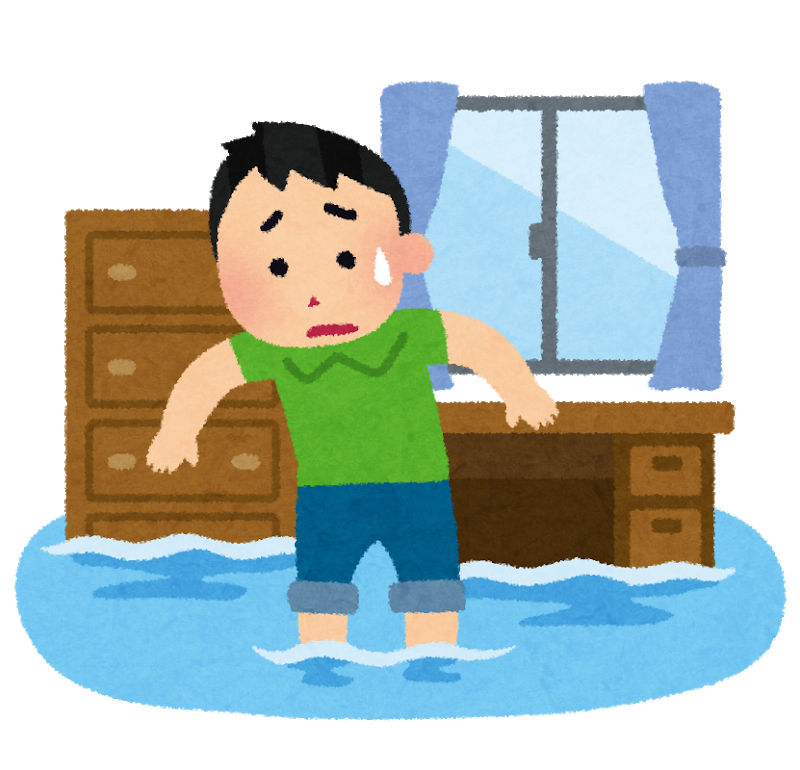 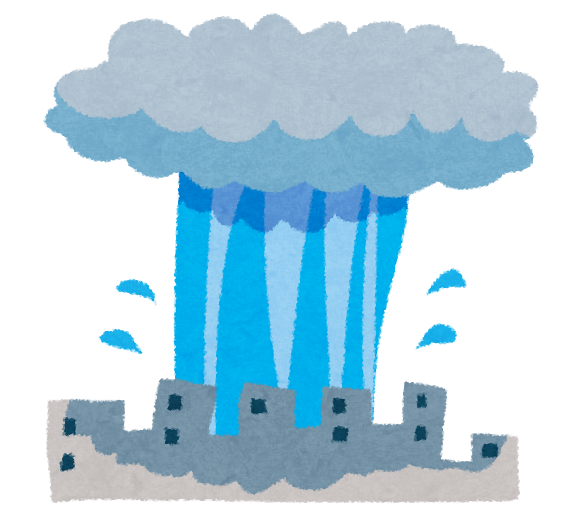 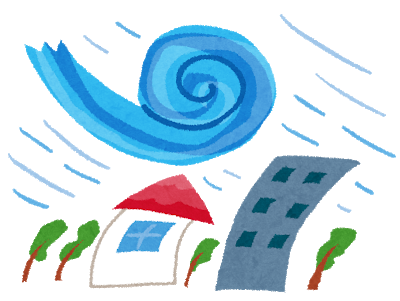 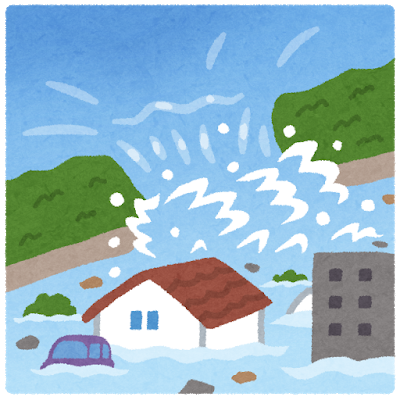 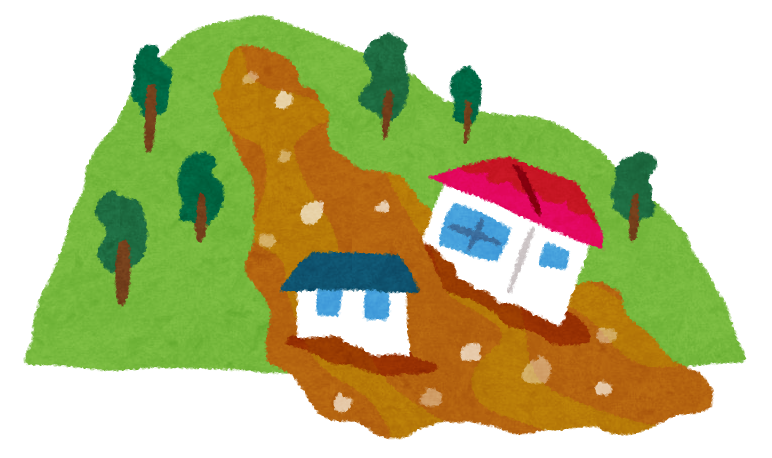 